Cocos IslandsCocos IslandsCocos IslandsCocos IslandsMay 2028May 2028May 2028May 2028MondayTuesdayWednesdayThursdayFridaySaturdaySunday1234567Hari Raya Haji8910111213141516171819202122232425262728Islamic New Year293031NOTES: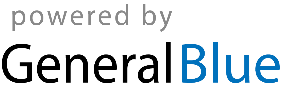 